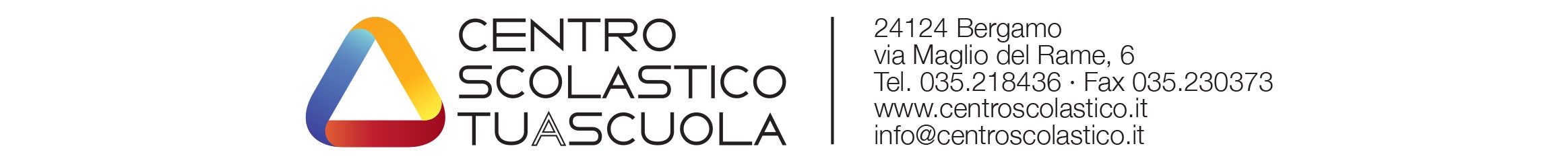 CALENDARIO  SCOLASTICO 2018/2019* Le date verranno stabilite da deliberazioni ministeriali e saranno comunicate  tempestivamente.Lunedì 01 ottobre 2018Inizio scuolaLunedì 08 ottobre 2018Inizio corsi seraliGiovedì 01, venerdì 02 novembre 2018Ponte per la Festa di Tutti i SantiVenerdì 30 novembre  2018*Termine consegna domande per gli esami di maturitàDa venerdì 21 dicembre 2018a domenica 06 gennaio 2019Vacanze di NataleVenerdì 25 gennaio 2019Consegna pagelleLunedì 04 marzo 2019e martedì 05 marzo 2019 Carnevale CristianoMercoledì 17 aprile 2019Colloquio con genitoriDa giovedì 18 aprile 2019a giovedì 25 aprile 2019Vacanze di Pasqua e Anniversario LiberazioneMercoledì 01 maggio 2019Festa del lavoroNel mese di maggio[date diverse a seconda delle specializzazioni] *Prove di ammissione agli Esami di StatoVenerdì 31 giugno 2018Termine delle lezioni in funzione dei corsiNel mese di giugno 2018*Inizio prove Esame di Idoneità-Esami di Stato